Частное общеобразовательное учреждение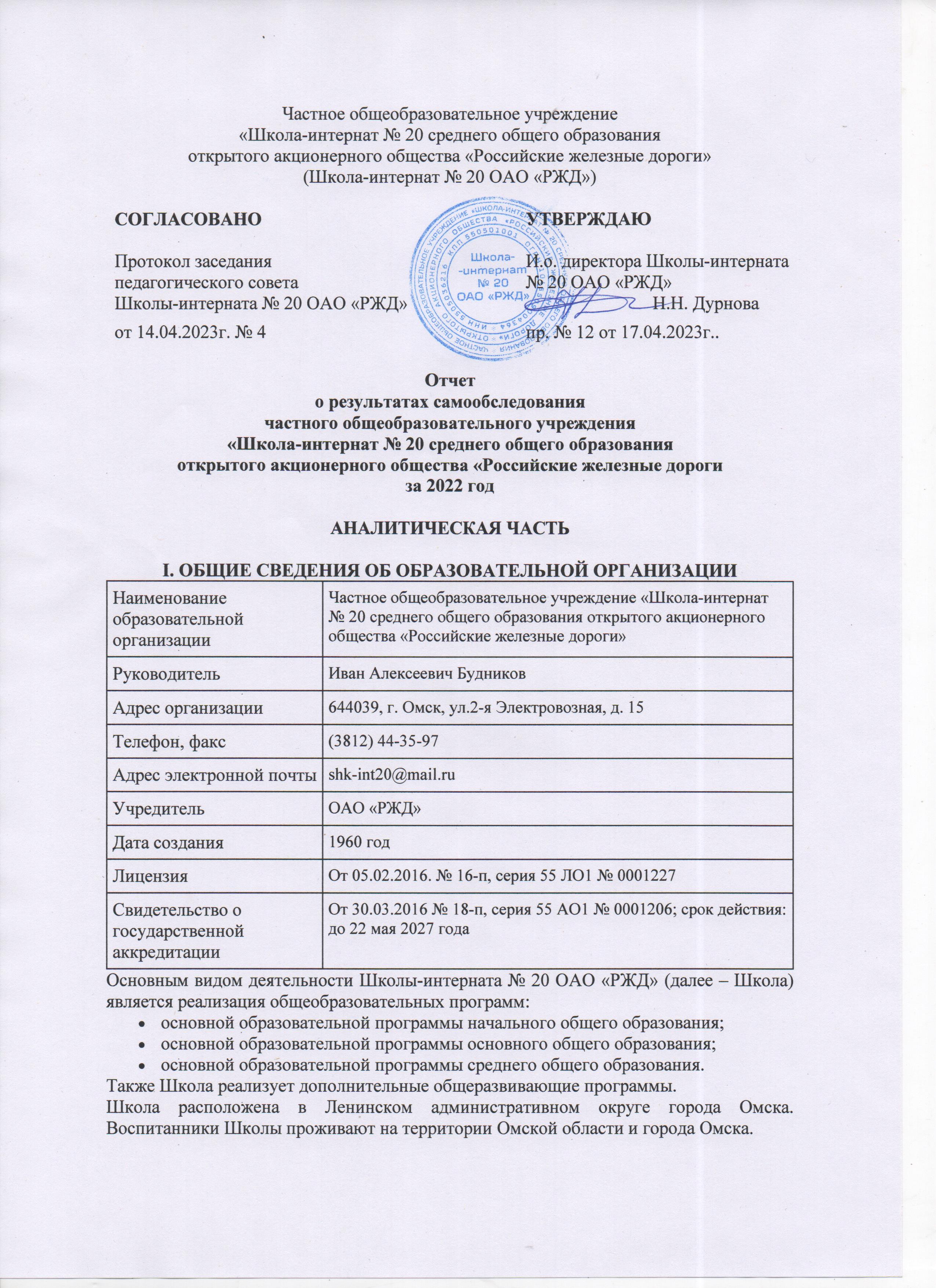 «Школа-интернат № 20 среднего общего образованияоткрытого акционерного общества «Российские железные дороги»(Школа-интернат № 20 ОАО «РЖД»)Отчет
о результатах самообследования
частного общеобразовательного учреждения«Школа-интернат № 20 среднего общего образованияоткрытого акционерного общества «Российские железные дороги
за 2022 годАНАЛИТИЧЕСКАЯ ЧАСТЬI. ОБЩИЕ СВЕДЕНИЯ ОБ ОБРАЗОВАТЕЛЬНОЙ ОРГАНИЗАЦИИОсновным видом деятельности Школы-интерната № 20 ОАО «РЖД» (далее – Школа) является реализация общеобразовательных программ:основной образовательной программы начального общего образования;основной образовательной программы основного общего образования;основной образовательной программы среднего общего образования.Также Школа реализует дополнительные общеразвивающие программы.Школа расположена в Ленинском административном округе города Омска. Воспитанники Школы проживают на территории Омской области и города Омска. II. СИСТЕМА УПРАВЛЕНИЯ ОРГАНИЗАЦИЕЙУправление осуществляется на принципах единоначалия и самоуправления.Таблица 1. Органы управления, действующие в школе-интернатеДля осуществления учебно-методической работы в Школе создано пять предметных методических объединения:объединение гуманитарных дисциплин;объединение естественно-научных и математических дисциплин;объединение педагогов начального образования;объединение педагогов дополнительного образования;объединение воспитателейIII. ОЦЕНКА ОБРАЗОВАТЕЛЬНОЙ ДЕЯТЕЛЬНОСТИОбразовательная деятельность организуется в соответствии:с Федеральным законом от 29.12.2012 № 273-ФЗ «Об образовании в Российской Федерации»;приказом Минпросвещения России от 31.05.2021 № 286 «Об утверждении федерального государственного образовательного стандарта начального общего образования»;приказом Минпросвещения России от 31.05.2021 № 287 «Об утверждении федерального государственного образовательного стандарта основного общего образования»;приказом Минобрнауки от 06.10.2009 № 373 «Об утверждении и введении в действие федерального государственного образовательного стандарта начального общего образования»;приказом Минобрнауки от 17.12.2010 № 1897 «Об утверждении федерального государственного образовательного стандарта основного общего образования»;приказом Минобрнауки от 17.05.2012 № 413 «Об утверждении федерального государственного образовательного стандарта среднего общего образования»;СП 2.4.3648-20 «Санитарно-эпидемиологические требования к организациям воспитания и обучения, отдыха и оздоровления детей и молодежи»;СанПиН 1.2.3685-21 «Гигиенические нормативы и требования к обеспечению безопасности и (или) безвредности для человека факторов среды обитания» (действуют с 01.03.2021);СП 3.1/2.4.3598-20 «Санитарно-эпидемиологические требования к устройству, содержанию и организации работы образовательных организаций и других объектов социальной инфраструктуры для детей и молодежи в условиях распространения новой коронавирусной инфекции (COVID-19)»;основными образовательными программами по уровням образования, включая рабочие программы воспитания, учебные планы, планы внеурочной деятельности, календарные учебные графики, календарные планы воспитательной работы;расписанием занятий.Учебные планы 1-х и 2–4-х классов ориентированы на четырехлетний нормативный срок освоения основной образовательной программы начального общего образования (реализация ФГОС НОО второго поколения и ФГОС НОО-2021), 5-х и 6–9-х классов – на пятилетний нормативный срок освоения основной образовательной программы основного общего образования (реализация ФГОС ООО второго поколения и ФГОС-2021), 10–11-х классов – на двухлетний нормативный срок освоения образовательной программы среднего общего образования (ФГОС СОО).Форма обучения: очная.Язык обучения: русский.Таблица 2. Общая численность обучающихся, осваивающих образовательные программы в 2022 годуВсего в 2022 году в образовательной организации получали образование 260 обучающихся.Школа реализует следующие образовательные программы:основная образовательная программа начального общего образования по ФГОС начального общего образования, утвержденному приказом Минпросвещения России от 31.05.2021 № 286;основная образовательная программа начального общего образования по ФГОС начального общего образования, утвержденному приказом Минобрнауки от 06.10.2009 № 373;основная образовательная программа основного общего образования по ФГОС основного общего образования, утвержденному приказом Минпросвещения России от 31.05.2021 № 287;основная образовательная программа основного общего образования по ФГОС основного общего образования, утвержденному приказом Минобрнауки от 17.12.2010 № 1897;основная образовательная программа среднего общего образования по ФГОС среднего общего образования, утвержденному приказом Минобрнауки от 17.05.2012 № 413;дополнительные общеразвивающие программы.Переход на обновленные ФГОСВо втором полугодии 2021/22 учебного года школа проводила подготовительную работу по переходу с 1 сентября 2022 года на ФГОС начального общего образования, утвержденного приказом Минпросвещения от 31.05.2021 № 286, и ФГОС основного общего образования, утвержденного приказом Минпросвещения от 31.05.2021 № 287, Школа-интернат № 20 ОАО «РЖД» разработала дорожную карту, чтобы внедрить новые требования к образовательной деятельности. В том числе определило сроки разработки основных общеобразовательных программ – начального общего и основного общего образования. Для выполнения новых требований и качественной реализации программ в Школе-интернате № 20 ОАО «РЖД» на 2022 год запланирована масштабная работа по обеспечению готовности участников образовательных отношений через новые формы развития потенциала.Деятельность рабочей группы в 2021–2022 годы по подготовке Школы к постепенному переходу на новые ФГОС НОО и ООО можно оценить как хорошую: мероприятия дорожной карты реализованы на 100 процентов.С 1 сентября 2022 года Школа-интернат № 20 ОАО «РЖД» приступила к реализации ФГОС начального общего образования, утвержденного приказом Минпросвещения от 31.05.2021 № 286, и ФГОС основного общего образования, утвержденного приказом Минпросвещения от 31.05.2021 № 287, в 1-х и 5-х классах. Школа разработала и приняла на педагогическом совете 26.08.2022 (протокол № 1) основные общеобразовательные программы – начального общего и основного общего образования, отвечающие требованиям новых стандартов, а также определила направления работы с участниками образовательных отношений для достижения планируемых результатов согласно новым требованиям.Внедрение новых предметных концепцийС 1 сентября 2022 года Школа-интернат № 20 ОАО «РЖД» внедряет в образовательный процесс новые предметные концепции:Концепцию преподавания предметной области «Основы духовно-нравственной культуры народов России»;Концепцию экологического образования в системе общего образования.С целью внедрения новых концепций преподавания разработан план, куда включены мероприятия, которые помогут преподавать учебные предметы с учетом новых концепций.В соответствии с планом проведена ревизия рабочих программ учебного предмета «ОДНКНР». Также проведена ревизия рабочих программ учебных предметов на соответствие концепции экологического образования в системе общего образования. Рабочие программы учебных предметов приведены в соответствие с новыми концепциями.Применение ЭОР и ЦОРВ 2022 году была начата работа по внедрению цифровой образовательной платформы ФГИС «Моя школа». Организованы обучающие семинары для педагогов. На мероприятиях педагоги изучили функциональные возможности платформы и порядок подключения к цифровому ресурсу.Школа-интернат № 20 ОАО «РЖД» осуществляет реализацию образовательных программ с применением ЭОР, включенных в федеральный перечень электронных образовательных ресурсов, допущенных к использованию при реализации имеющих государственную аккредитацию образовательных программ начального общего, основного общего, среднего общего образования (приказ Минпросвещения от 02.08.2022 № 653).В связи с этим в 2022 году была проведена ревизия рабочих программ на предмет соответствия ЭОР, указанных в тематическом планировании, федеральному перечню (приказ Минпросвещения от 02.08.2022 № 653). В ходе посещения уроков осуществлялся контроль использования ЭОР.По итогам контроля установлено:Все рабочие программы учебных предметов содержат ЭОР, включенные в федеральный перечень электронных образовательных ресурсов, допущенных к использованию при реализации имеющих государственную аккредитацию образовательных программ начального общего, основного общего, среднего общего образования (приказ Минпросвещения от 02.08.2022 № 653).На уроках учителя используют ЭОР, включенные в федеральный перечень электронных образовательных ресурсов, допущенных к использованию при реализации имеющих государственную аккредитацию образовательных программ начального общего, основного общего, среднего общего образования (приказ Минпросвещения от 02.08.2022 № 653).Продолжаются мероприятия по подключению к ФГИС «Моя школа».Профили обученияВ 2021/22 году для обучающихся 10-х классов был сформирован технологический профиль.Таблица 3. Профили и предметы на углубленном уровнеВнеурочная деятельностьОрганизация внеурочной деятельности в Школе-интернате №20 ОАО «РЖД» в 2022 году соответствовала требованиям ФГОС уровней общего образования. Структура рабочих программ внеурочной деятельности была разработана в соответствии с требованиям ФГОС к структуре рабочих программ внеурочной деятельности. Формы организации внеурочной деятельности были разнообразными: кружки, секции, клубы по интересам. Реализация программ внеурочной деятельности в 2022 году проводилась с использованием различных образовательных технологий в очном формате.С 1 сентября 2022 года в планах внеурочной деятельности всех уровней образования выделено новое направление – еженедельные информационно-просветительские занятия патриотической, нравственной и экологической направленности «Разговоры о важном». Внеурочные занятия «Разговоры о важном» были включены в планы внеурочной деятельности всех уровней образования в объеме 34 часов.На основе примерной программы курса «Разговоры о важном», одобренной решением ФУМО (протокол от 15.09.2022 № 6/22), были разработаны рабочие программы внеурочных занятий «Разговоры о важном». Внеурочные занятия «Разговоры о важном» внесены в расписание и проводятся по понедельникам первым уроком еженедельно. Первое занятие состоялось 5 сентября 2022 года. Ответственными за организацию и проведение внеурочных занятий «Разговоры о важном» являются классные руководители.В первом полугодии 2022/23 учебного года проведено 16 занятий в каждом классе. Внеурочные занятия «Разговоры о важном» в 1–11-х классах:фактически проведены в соответствии с расписанием;темы занятий соответствуют тематическим планам Минпросвещения;формы проведения занятий соответствуют рекомендованным.Вывод. Качество организации внеурочной деятельности осталось высоким. Планы внеурочной деятельности НОО, ООО и СОО выполнены в полном объеме, в основном удалось сохранить контингент обучающихся.Воспитательная работаВоспитательная работа охватывает весь образовательный процесс, интегрируя учебные занятия, внеклассные и внешкольные мероприятия, занятия в объединениях дополнительного образования, работу с родителями, работу ученических органов самоуправления. В её основе лежит комплексная программа воспитания школьников, которая ориентирована на формирование всесторонне развитой, образованной, физически и нравственно здоровой личности, владеющей ключевыми компетентностями и готовой к саморазвитию, самореализации и профессиональному самоопределению. Воспитательная работа 2022 году проводилась в соответствии с рабочими программами воспитания, которые были разработаны для каждого уровня и включены в соответствующую ООП по следующим модулям: инвариантные модули: «Основные школьные дела», «Классное руководство», «Школьный урок», «Внеурочная деятельность», «Внешкольные мероприятия», «Предметно-пространственная среда», «Работа с родителями», «Самоуправление», «Профилактика и безопасность», «Социальное партнерство», «Профориентация»; вариативные модули: «Детские общественные объединения», «Экскурсии, экспедиции, походы», «Добровольческая деятельность».	Воспитательные события в школе реализованы на 95-100% в соответствии с календарными планами воспитательной работы НОО, ООО и СОО, которые конкретизируют воспитательную работу модулей рабочей программы воспитания по уровням образования. Тесное сотрудничество заместителя директора по воспитательной работе, педагогов-организаторов с воспитанниками, воспитателями, классными руководителями, педагогами дополнительного образования, органами ученического самоуправления, родителями и всеми службами школы способствовали успешной работе по всем направлениям.  В рамках календарного плана воспитательной работы проходили: коллективные творческие дела, акции, игры, конкурсы, спартакиады, фестивали, традиционные школьные праздники, занятия в системе дополнительного образования; мероприятия, способствующие воспитанию нравственных, гражданских качеств учащихся, общей культуры воспитанников; тренинги и занятия, развивающие интересы и способности к общению всех субъектов воспитательного процесса: учеников, учителей, родителей; формирующие умения видеть проблемы жизни и решать их в меру своих сил.	В 2022 году в школе-интернате на высоком организационном и методическом уровнях прошли традиционные мероприятия:Праздник «День знаний»Праздник «Последний звонок»Праздник «Выпускной бал» Праздник «Прощание с Азбукой» Праздник осени Новогодний бал Праздник «Весна. Женщина. Любовь.»Экологический марафонДень здоровьяДень защитника ОтечестваДень Победы Уроки мужестваКласс годаБлаготворительный сезонАкция «Ветеран живёт рядом»		Проведены выставки рисунков: «Осенний калейдоскоп», «Безопасность на дороге», «Самая лучшая в мире мама», «Веселое новогодие», «Учитель, перед именем твоим…», «День Победы – праздник на века».Работа по гражданско-патриотическому воспитанию обучающихся Школы-интерната №20 ОАО «РЖД» была организована в рамках реализации рабочей программы воспитания и всех ее модулей. Деятельность носила системный характер и направлена на формирование:гражданского правосознания;патриотизма и духовно-нравственных ценностей;экологической культуры как залога сохранения человечества и окружающего мира;активной гражданской позиции через участие в школьном самоуправлении.В 2022 году в школе проведены общешкольные мероприятия, единые классные часы, уроки мужества, конкурсы и акции гражданско-патриотической направленности.Анализ планов воспитательной работы 1–11-х классов показал следующие результаты:планы воспитательной работы составлены с учетом возрастных особенностей обучающихся;в планах воспитательной работы предусмотрены различные виды и формы организации воспитательной работы по гражданско-патриотическому воспитанию, которые направлены на всестороннее развитие личности обучающегося и расширение его кругозора.Посещенные классные мероприятия гражданско-патриотической направленности показывают, что в основном воспитатели и классные руководители проводят классные мероприятия на достаточно высоком уровне. Педагоги осуществляют гражданско-патриотическое воспитание обучающихся школы-интерната через разнообразные виды деятельности: экскурсии; поисково-исследовательскую работу; встречи с участниками локальный войн и тружениками тыла, ветеранами труда, выпускниками школы; кружковую и досуговую деятельность.В 2022 году в рамках патриотического воспитания продолжалась работа по формированию представлений о государственной символике РФ. Важным воспитательным элементом в формировании общегражданских ценностей является привитие детям чувства гордости, глубокого уважения и почитания символов государства – герба, флага, гимна Российской Федерации, другой российской символики и исторических святынь Отечества. Вынос флага Российской Федерации и исполнение гимна на еженедельной линейке, общешкольных мероприятиях, связанных с государственными праздниками, наличие в каждом классе стенда, посвященного символам государства - все эти моменты имеют большое значение в воспитании сопричастности каждого ребенка интересам страны, в осознании единства малой Родины и государства в целом. Проводились мероприятия, беседы, где учащиеся подробно знакомились с символикой Российской Федерации, Конституцией, орденами и медалями, учреждёнными в годы Великой Отечественной войны и в современное время. Уважение к государственной символике – один из признаков демократической личности, уважающей права и свободы не только своего народа, но и право других народов на свободу. Цикл уроков мужества «Свеча памяти» для обучающихся 1-11 классов запущен в школе с начала учебного года. Ребята знакомились с военной историей, узнавали о героях войны и тружениках тыла, о вкладе в победу над врагом жителей родного города. Волонтёры школы-интерната взяли шефство над Мемориальным камнем «Героям России» на улице Воровского в рамках акции «Память». В декабре участники волонтёрского отряда «Прометей» организовали и провели митинг ко Дню Героев России, на который пригласили ветеранов Великой Отечественной войны, тружеников тыла и обучающихся школ Ленинского административного округа г. Омска. Юные патриоты организовали окружную акцию «Цветы и порох». Ребята младших классов читали стихи военных лет.В январе в школе-интернате провели акцию «Мы помним, мы гордимся»: посетили памятник «Детям блокады», почтили память погибших и возложили цветы к монументу. На общешкольном уроке мужества показали фильм о блокадном Ленинграде, прочитали стихи о мужестве защитников города. Юноши посетили Омское Линейное Управление Внутренних дел на транспорте. Эксперты показали некоторые методы снятия отпечатков пальцев, рассказали, какие способы раскрытия преступлений существуют. Специалисты связи продемонстрировали, как пользоваться рацией и металлоискателем. Кинологи и служебные собаки показали выполнение определённых команд и слаженное взаимодействие в различных ситуациях. В феврале 2022 года была проведена эстафета поколений, посвящённая 77-летию Победы в Великой Отечественной войне. Ветераны локальных войн, почётные железнодорожники наблюдали за ходом спортивных игр, оценивали ловкость и скорость состязающихся, подводили итоги. Прошли уроки мужества, посвящённые Дню защитника Отечества, Юноши 9-11 классов побывали в музее истории милиции и в музее боевой славы танкового института, а школьники 1-8 классов - в железнодорожном музее г. Омска.В каждом классе провели тематические беседы, посвящённые Великой Отечественной войне: «Участие железнодорожников в Великой Отечественной войне», «Военно-санитарные поезда», «Колонны паровозов особого резерва НКПС», «Омичи в годы войны», «Герои войны» и др. Подготовили стенды «Города - герои» и «Дорогой Победы». В работу видеолектория включили показ фильмов о Великой Отечественной войне: «Два победителя», «Железное кольцо Сталинграда», «Курская дуга», «Поезд милосердия» и др. В библиотеке были оформлены книжные выставки «Защитники Отечества», «Мы помним вёрсты огневые», прошли читательские конференции: «Юные герои Великой войны», «Блокадный Ленинград. Дорога жизни», «Города - герои», «Мужество защитников Брестской крепости». Вырос интерес школьников к чтению героико-патриотической художественной, справочной и научно-популярной литературы. На сменном календаре Победы нашли отражение ключевые события Великой Отечественной войны. Увлечённо участвовали обучающиеся в конкурсе плакатов, поделок и рисунков «Победа глазами детей!» (1-11 классы) и конкурсе поздравительных открыток «России верные сыны» (1-7 классы). Лучшие работы были рекомендованы к участию в городском, дорожном и Всероссийском конкурсах творческих работ. Для Международного конкурса «Сибирь зажигает звёзды» воспитанники школы-интерната подготовили цикл стихов «Войны священные страницы навечно в памяти людской» и стали лауреатами в номинации «Художественное слово». Активное участие приняли воспитанники школы – интерната в акциях и проектах, посвящённых Победе в Великой Отечественной войне. Ежегодная международная просветительско-патриотическая акция «Диктант Победы» состоялась в режиме тестирования и помогла школьникам вспомнить историю Великой Отечественной войны и Второй мировой войны.  В преддверии майских праздников прошла традиционная декада по гражданско-патриотическому воспитанию школьников. 26-29 апреля в 5-10 классах прошли уроки мужества «Дороги Победы», на которых обучающиеся с большим интересом общались с почетным гостем - генерал-майором Серковым Юрием Александровичем, инспектором Министерства обороны РФ в Центральном военном округе, заместителем председателя совета Омской областной общественной организаций ветеранов(пенсионеров) войны, труда, Вооруженных сил и правоохранительных органов. Были затронуты такие важные вопросы, как сохранение исторической памяти, героические страницы истории страны, патриотизм и мужество. Проведение в школе таких встреч способствует формированию гражданской и патриотической позиции, уважения к старшему поколению, поднятию авторитета армии, развивает личностные качества и общий кругозор молодёжи. Ученики 1-11-х классов Школы-интерната № 20 ОАО «РЖД» поддержали Всероссийскую акцию «Письмо солдату». Школьники в письмах и рисунках выразили свою поддержку участникам специальной военной операции. Ребята написали 12 писем от каждого класса и отправили их защитникам Отечества на фронт специальной военной операции. В поэтическом состязании конкурса чтецов приняли участие 38 учеников 1-10 классов. Торжественно и проникновенно в исполнении участников конкурса прозвучали стихотворения Э. Асадова, К. Симонова, Р. Рождественского, Ю. Друниной, О. Берггольц и других поэтов военного времени, а также и стихи собственного сочинения воспитанников школы-интерната. В библиотеке школы-интерната была оформлена выставка книг и материалов «День Победы на века». В фойе школы оформлен стенд «По рельсам к Победе: сибирские бронепоезда», повествующий о бронепоездах, созданных на ЗСЖД во время войны, и выставка боевых листков. В школе-интернате прошел традиционный конкурс песни и строя «Равнение на Победу» среди учащихся 1-6 классов. Ребята соревновались по таким критериям, как: парадная форма, исполнение строевой песни, командный голос взводного, четкость выполнения команд и общее впечатление. Представляя на смотре различные войска, школьники четко и слаженно продемонстрировали владение строевым шагом, исполнение песни и выполнение команд. Состоялся концерт «Салют Победы!». На празднике, посвящённом 77-летию Победы в Великой Отечественной, звучали песни и стихи, посвященные памяти солдат и героев, женщин и детей войны. Ребята из танцевальной студии порадовали зрителей яркими номерами, проникнутыми уважением к подвигу людей военных лет. Закончился праздничный концерт минутой молчания и исполнением главной песни этого праздника – «День Победы», которая в полной мере отразила эмоциональное настроение участников праздника.Модель работы с молодёжью через проект «Отечеству будем верны», отражающая основные идеи социализации и самореализации молодёжи, вовлечения в социальную практику, приняла участие во Всероссийских конкурсах: «Я гражданин России», «Мы гордость Родины», «Во благо Отечества», «Веление времени». В ходе реализации проекта гражданско–патриотического воспитания школьников создана копилка методических материалов (сценарии, разработки внеклассных мероприятий, рекомендации, диагностические материалы и др.) для использования в практической работе педагогами образовательных учреждений. Выпущена печатная и видео продукция, освещающая проект «Отечеству будем верны!» с целью распространения передового опыта. Опыт реализации проекта обобщен на городском семинаре для педагогов – организаторов и отмечен благодарностями Департамента образования Омской области и Совета ветеранов Омской области.              Метапредметный проект «Мы – наследники Победителей» стал победителем на ХLIХ Всероссийском конкурсе научно-исследовательских, проектных и творческих работ обучающихся «Обретенное поколение» в апреле 2022 года, удостоен диплома и медали «Обретенное поколение». Особенность данного проекта - его метапредметность, заключающаяся в объединении возможностей разных областей знаний (гуманитарных, филологических, искусства, информатики и КТ и др.). В результате совместная детско-взрослая поисковая и информационно-познавательная деятельность вышли за рамки учебных предметов, соприкасаясь с реальными событиями из истории конкретных семей. Красной нитью в содержании этой деятельности прошла тема героического прошлого и истории железнодорожного транспорта России, истории железнодорожной семьи, боевых и трудовых подвигов железнодорожников в годы Великой Отечественной войны. Лейтмотивом на протяжении всего периода выполнения этого проекта стала идея о необходимости сохранения памяти о событиях Великой Отечественной войны и людях, участвовавших в них. Проект представил опыт организации исследовательской и поисковой работы творческими группами. Практическая значимость коллективной работы воспитанников, педагогов разных областей знаний (истории, русского языка и литературы, географии, информатики, музыки, изобразительного искусства), представителей социума, родителей проявилась в созданном продукте: виртуальной галерее Победителей, мультимедиа – Артмузее творческих работ «Победа глазами детей», Караоке-клубе любителей военной песни «Катюша» (размещены на сайте школы-интерната). Ученица 8 «б» класса Ковалева Елизавета успешно защитила волонтёрский проект «Добрые сердца», отмечена дипломом I степени и медалью «За успехи в исследовательской проектной деятельности «Будущее российской науки». Научный руководитель Елизаветы И.А. Иванова (педагог-организатор Школы-интерната №20 ОАО «РЖД» награждена дипломом «За успехи в исследовательской проектной деятельности «Будущее российской науки».        Дипломом I степени награждена ученица 11 класса Гладкова Ирина (проект «Поликультурный фестиваль «Хоровод дружбы») за успехи в ХLIХ Всероссийском конкурсе научно-исследовательских, изобретательских и творческих работ, обучающихся «Наука, творчество, духовность». Научный руководитель - А.А. Горбункова награждена, дипломом «За подготовку призёра».        Дипломом II степени награждена ученица 10 класса Евсюкова Анна (проект «Безопасное детство») за успехи в ХLIХ Всероссийском конкурсе научно-исследовательских, изобретательских и творческих работ, обучающихся «Наука, творчество, духовность». Анне вручена грамота за лучшую работу в области культуры, нравственности и духовности от доктора богословия, иеромонаха Серафима Петровского, заместителя председателя НС «Интеграция». Научный руководитель – З.П. Князькина (социальный педагог), награждена дипломом       Школа-интернат награждена благодарностью от «Национальной системы развития научной, творческой и инновационной деятельности молодежи России «Интеграция».    Мониторинг «Роль детской организации в воспитании патриотизма», проведенный среди членов детской организации «Новое поколение» показал, что идея патриотического воспитания сегодня крайне востребована в школе: подавляющее большинство учащихся (89 %) полагают, что важная роль по воспитанию гражданина и патриота принадлежит детским организациям и совету старшеклассников. Приоритетной задачей современного образования является создание условий и инновационных механизмов, обеспечивающих высокое качество образования и формирование у школьников осознанного выбора будущей профессии. Профориентационная работа - одно из ключевых направлений в работе школы- интерната, цель которого: формирование у обучающихся ориентационных схем, позволяющих адаптироваться в социальной среде, находить возможности реализовать себя в профессиональной деятельности, профнавигация старшеклассников. В школе-интернате на постоянной основе функционирует совет по профориентационной работе, в состав которого входят: директор школы – интерната И.А. Будников, зам. директора по ВР Щербина Е.Н., зам. директора по УВР Дурнова Н.Н., педагог-психолог Писарева Е.В., социальный педагог Князькина З.П., воспитанники 10 и 11 классов.  Непосредственное участие в планировании и организации профориентационной работы принимали: Совет школы, педагогический совет, методический совет, методические предметные объединения. Вопросы профориентационной направленности рассматривались на совещаниях при директоре, классных и общешкольных родительских собраниях. 		Школа-интернат №20 ОАО «РЖД» приступила к реализации образовательной программы «Страна железных дорог», в рамках которой разработана школьная профориентационная программа «Школьная инженерия», выстраивается образовательный процесс, организуется работа социально-психологической, медицинской служб школы, системы дополнительного образования.  Начальная школа (1-4 классы)Внеурочная деятельность (реализация программ профориентационной направленности):- «Инженерики» в 1-4 классах; - «Робототехника» во 2-4 классах;- «Оригами» в 1-4 классах;- «Шахматы» в 1-4 классах.Дополнительное образование:- «Юный техник» в 3-4 классах.Мероприятия:работа профориентационных клубов (4 заседания в год);участие в профориентационной сессии (1раз в год);знакомство с профессиями железнодорожников через встречи с родителями; знакомство с профессиональной терминологией через ролевые игры; знакомство с историей РЖД через встречи с ветеранами труда, почётными железнодорожниками, экскурсии в музеи железнодорожного транспорта;  оформление на каждого учащегося профориентационного «дела», где собираются сочинения о выборе профессии, анкеты, опросники, выявляющие интересы и склонности к определенному типу профессий;участие в школьных, дорожных и сетевых творческих и спортивных конкурсах   профориентационной направленности. Основная школа (5-9 классы):Учебная деятельность (через школьный компонент учебного плана):-черчение в 9 классе.Внеурочная деятельность (реализация программ профориентационной направленности):- «Оригами», «Занимательная математика» в 5 классе;- «Куборо» в 5-9 классах;- «Теория решения изобретательских задач» в 7-8 классах;- «Робототехника» в 6-8 классах;- «Компьютерное программирование» в 9 классе; - «Решение задач железнодорожной направленности по математике» в 9 классе,- «Решение задач железнодорожной направленности по физике» в 9 классе.Дополнительное образование:- «Юный техник» в 5-8 классах;Мероприятия:работа профориентационных клубов (4 заседания в год);участие в профориентационной сессии (1раз в год);экскурсии на ж.д. предприятия, в учебные заведения ж.д. направленности; «погружение в профессию» через прохождение учебно-производственной практики на ДЖД в г. Новосибирске; знакомство с профессиями железнодорожников через встречи с родителями, выпускниками, окончившими профильные учебные заведения;         знакомство с историей РЖД через встречи с ветеранами труда, почётными железнодорожниками, экскурсии в музеи           железнодорожного   транспорта;           продолжение профориентационного «дела», где собираются сочинения о выборе профессии, анкеты, опросники, выявляющие  интересы и склонности к определенному типу профессий;участие в школьных, дорожных и сетевых творческих и спортивных конкурсах профориентационной направленности.		В школе-интернате созданы профильные классы, ориентированные на профессии железнодорожного транспорта. Стабильно высоким   остаётся количество выпускников, поступивших в вузы, техникумы и колледжи железнодорожного транспорта. Летом 2022 года прошла учебно-производственная практика для обучающихся 8-10 классов школы-интерната на Детской железной дороге г. Новосибирска. Ребята работали помощниками машиниста, проводниками, осмотрщиками вагонов, кассирами, дежурными по перрону, по переезду, начальниками рабочей смены и т.д. Юные железнодорожники под руководством опытных инструкторов участвовали в решении разнообразных производственных проблем и задач, изучали профессиональную лексику и этику. Воспитанники жили в живописном реликтовом сосновом бору – в лагере им. К. Заслонова. Посещали бассейн, дискотеки, сдружились с другими практикантами. В свободное от практики время посетили Новосибирский зоопарк, музей железнодорожной техники им. Н.А. Акулинина, театр оперы и балета «НОВАТ».  В феврале 2022 года в школе была организована профориентационная сессия «В стране железных дорог». Для подготовки воспитанников школы-интерната к осознанному и самостоятельному выбору профессии, формирования мотивов выбора профессии прошли разнообразные профориентационные мероприятия, посвященные 125-летию Западно-Сибирской железной дороги. В фойе школы оформили фотовыставку «Мы из династии железнодорожников», лучшие работы были отмечены дипломами. В библиотеке школы обучающиеся могли познакомиться с подборкой материалов о прошлом и настоящем железнодорожной магистрали.  На занятиях кружков темой творческих работ воспитанников стала история ЗСЖД. Для обучающихся 1-4-х классов была проведена познавательная викторина «В мире железнодорожных профессий», подготовленная воспитателем 2-го класса А.И. Коломеец. Дети узнали очень много интересного и занимательного о профессиях, нужных на железной дороге и рассказали о профессиях своих родителей. Обучающиеся 5-6-х классов приняли участие в профориентационном проекте «Путешествие в город мастеров», в котором презентовали и демонстрировали свои «Локомотивы будущего». Проект разработали и подготовили учащиеся 8- «а» класса под руководством воспитателя Е.В. Золотаревой. В мае прошел заключительный этап проекта «Город мастеров». В первом туре ребята изобретали «Поезд будущего» и показали себя отменными инженерами и изобретателями. Второй тур был посвящен мастерам разных профессий.  Ребята вспомнили множество поговорок, посвященных профессиям и промыслам, отгадывали загадки. Познакомились с редкими и странными профессиями. Особый интерес у воспитанников вызвали профессии, востребованные на железной дороге.  Также 5-классники и 6-классники представили свои презентации о железнодорожных профессиях. Воспитанники 7-9-х классов приняли участие в интерактивной иммерсивной игре «Знатоки железной дороги», подготовленной 8«б» классом и воспитателем Е.Н. Пушкаревой.  Ребята отвечали на тематические вопросы и выполняли интеллектуальные задания.          Осенью 2022 года в школе-интернате прошел ряд мероприятий для старшеклассников, посвященных выбору будущей     профессии, связанной с железнодорожным транспортом. 23 сентября учащиеся 10-11-х классов школы-интерната совершили увлекательную экскурсию в Омский государственный университет путей сообщения. Воспитанники школы познакомились с историей и современностью университета, посетили кафедры и библиотеку, узнали много интересного о жизни студентов учебного заведения. Также для ребят была организована профориентационная викторина. Специальная программа экскурсии включала в себя вручение памятных подарков. С октября 2022 года обучающиеся 7-10 классов школы-интерната приняли участие в уроках, проводимых Новосибирской детской железной дорогой в онлайн формате. На занятиях ребята узнали много новой, интересной и полезной информации. Преподаватели Новосибирской ДЖД познакомили школьников с историей детских железных дорог России и мира, основными профессиями и службами. Виртуальное путешествие по ДЖД помогло учащихся узнать о новых предметах и спецкурсах, интересных формах обучения, а также подготовило к прохождению летней учебно-производственной практики. Продолжили свою работу клубы по интересам в каждом классе.		16 ноября обучающиеся 10-11 классов посетили Локомотивное депо станции Омск, побывали в музее и спортивном клубе. Перед ними выступили инструкторы - машинисты, рассказали о специфике профессий на ЗСЖД, об организации железнодорожных перевозок в регионе. Ребята с большим интересом попробовали себя в роли машинистов и их помощников на тренажерах-симуляторах. В ноябре прошёл конкурс фотографий «Железная дорога в судьбе моей семьи», участниками которого стали ученики 1-11 классов школы.  Конкурс способствовал укреплению династических традиций и формированию у ребят уважения к профессии родителей.28 ноября школа-интернат встречала делегацию профориентационного агитпоезда, совершающего рабочие поездки с 27 ноября по 1 декабря по станциям ЗСЖД с целью формирования набора абитуриентов для поступления в Омский государственный университет путей сообщения и Сибирский государственный университет путей сообщения на железнодорожные специальности.  Участниками агитбригады поезда стали преподаватели и студенты ОмГУПСа и СГУПСа. Представители профессорско-преподавательского состава университетов выступили перед воспитанниками школы, рассказали о учебных заведениях, об основных направлениях и возможностях обучения, льготах и гарантиях для абитуриентов. В составе агитпоезда –лучшие творческие коллективы вузов: вокальная студия «На заре», ансамбль танца «Свирель», хореографический коллектив «Рандеву». 		В течение учебного года плодотворно работало методические объединения воспитателей, классных руководителей и педагогов дополнительного образования, которые являются одной из форм повышения уровня профессиональной компетенции педагогов. На заседаниях рассматривались конкретные проблемы развития воспитания: вопросы содержания, вопросы методики и технологии воспитательного процесса, вопросы социального воспитания, работы психологической службы:Профориентационное воспитание школьников через различные виды деятельности.Национальный проект «Билет в будущее»: новые возможности для педагогов, обучающихся и родителей.Психологические аспекты выбора профессии.  Применение современных инновационных технологий в воспитательной работе.Самообразование и самовоспитание как основа успешности педагога.«Современный классный час в соответствии с ФГОС: технологии, методы, приемы, позволяющие повысить эффективность воспитательной работы»Организация безопасной среды школьников.Патриотическое воспитание учащихся в условиях реализации ФГОС.Формы и методы работы по гражданско-патриотическому воспитанию в классных коллективах.Профилактика правонарушений и преступлений экстремистского и террористического характера. Система работы воспитателя по формированию у школьников культуры здоровья.С воспитателями  проводились консультации и тренинги (самая доступная и легко организуемая форма методической помощи). 
Вопросы, которые рассматривались на тренингах и  консультациях: 
• каким должен быть анализ (самоанализ) работы воспитателя, педагога дополнительного образования; чем анализ отличается от отчета о работе; 
•планирование работы воспитателя и педагога дополнительного образования: формы и содержание работы с классным коллективом; 
•как организовать классное самоуправление; 
•как сделать классное дело интересным и содержательным; 
•организация социально-психологической помощи детям и родителям; 
•теория и практика личностно-ориентированного воспитания; 
•приобщения родителей к воспитательной работе в классе;•работа воспитателей и педагогов дополнительного образования в условиях дистанционного обучения;•требования к рабочей программе воспитательной работы и дополнительного образования;•подготовка к аттестации воспитателей и педагогов дополнительного образования. Педагоги делились опытом работы на заседаниях МО, на тематических педсоветах по вопросам воспитательной работы (выступали по различным направлениям воспитательной работы в классе, по темам самообразования). 
В работе МО воспитателей и педагогов дополнительного образования появились определенные успехи: 
1. Эффективнее стало педагогическое влияние на процесс развития личности ребенка, формирование нравственного, познавательного, коммуникативного, эстетического и физического потенциалов. 
2. Хорошо осуществляется программа адаптации пятиклассников. 
3. Значительно обогатился теоретический и технологический арсенал воспитателей и классных руководителей, деятельность которых стала более целенаправленной, системной, личностно - ориентированной. 
4. Стали более интересными КТД классов, повысилась степень удовлетворенности детей мероприятиями, проводимыми воспитателями.
5. Повысилась заинтересованность подростков в выборе будущей профессии.За последнее время значительно возросло методическое мастерство, профессионализм и квалификация воспитателей и классных руководителей, многие из которых становились призёрами и победителями различных творческих конкурсов, имеют авторские программы, печатные работы. Методическая работа осуществлялась на удовлетворительном уровне и органично соединялась с повседневной практикой педагогов, обеспечивая личностно-ориентированный подход в организации системы повышения квалификации воспитателей. Однако в работе имеются следующие недостатки и проблемы:
1. Требует некоторых изменений роль воспитателей в организации самоуправления учащихся и системы подготовки детей к организаторской деятельности. 
2. Следует повысить уровень владения активными педагогическими технологиями.
       Систематическая и планомерная работа по формированию классного коллектива отражалась в планах воспитательной работы классных коллективов.  Анализ планов воспитательной работы показал, что владением и пониманием технологии воспитательного процесса, умением наметить необходимые меры по повышению эффективности воспитательного процесса, поставить реальные задачи в созвучии с темой школы, обладают фактически все воспитатели.За 2022 год стабильно высокой осталась активность классных коллективов. Все классы на 100% участвовали в школьных мероприятиях. На школьных праздниках Последнего Звонка в 9, 11 классах, а также на традиционных линейках памятными именными призами, медалями, дипломами и благодарственными письмами были награждены более 200 обучающихся.  Фотографии активных участников творческих и спортивных дел школы размещены на Доске Почёта. По окончанию школы наиболее активные выпускники были награждены стипендиями, именными памятными призами, медалями и грамотами.  Обучающиеся с удовольствием продолжают традиции школы, участие в школьных мероприятиях считается престижным и всесторонне поощряется администрацией школы. 		Воспитатели и классные руководители в основном смогли обеспечить гуманистическую направленность образовательного процесса, когда центральной фигурой воспитания становится личность каждого школьника в её развитии, когда соблюдаются права и свободы ребёнка.  В каждом классе созданы портфолио учащихся, проводилась психолого-педагогической диагностика школьников. Результаты диагностики оформлены в индивидуальную карту воспитанника, что позволяет дифференцировать и индивидуализировать процесс обучения и воспитания, ориентируя его на "зону ближайшего развития". Воспитанники школы - интерната умеют рассуждать, доказывать и аргументировать, самостоятельно пополнять свои знания, ориентироваться в стремительном потоке информации, имеют свою точку зрения и её отстаивают, они активны, у них сформировано желание узнавать новое. Достигнуты положительные результаты в формировании у школьников таких компетентностей, как:1. Ценностно – смысловая2. Общекультурная.3. Учебно – познавательная.4. Информационная.5. Коммуникативная.Работа воспитателей с родителями учащихся была направлена на сотрудничество с семьей в интересах ребенка, формирование общих подходов к воспитанию, совместное изучение личности ребенка, его психофизиологических особенностей, выработку близких по сути требований, организацию помощи в обучении, физическом и духовном развитии обучающегося. Воспитатели в течение учебного года вели систематическую работу по привлечению родителей к участию в воспитательном процессе в школе-интернате, что способствовало созданию благоприятного климата в семье, психологического и эмоционального комфорта ребенка в школе и за ее пределами. Воспитатели организовали работу по повышению педагогической и психологической культуры родителей через проведение родительских собраний, совместную деятельность. Родители стали активными участниками школьной жизни через Совет школы, общешкольный родительский комитет.  В результате удалось:1.Создать благоприятный эмоционально-психологический и нравственный климат в школьном коллективе через укрепление лучших и введение новых традиций в воспитательный процесс школы.2.Создать условия для формирования активной жизненной позиции, личностного развития школьников через учебное и игровое взаимодействие.3.Создать условия для удовлетворения потребности в организованном общении, совместной деятельности, раскрытии способностей организаторов, лидеров через детскую организацию «Новое поколение».4.Создать условия для проявления и развития творческих способностей обучающихся через объединение школьников в творческие коллективы и приобщение к различным видам творческой деятельности.5.Создать условия для воспитания гражданина, любящего свою семью, школу, город, край, страну через всю систему воспитательной работы школы. Диагностика уровня воспитанности показала положительную динамику в формировании таких качеств, как простота и скромность, положительное отношение к учебе и труду, коллективизм и товарищество, доброта и отзывчивость, культурный уровень (рост показателей с 2018 года с 3.9 до 4.2 в 2022 году).6.Создать условия для сохранения здоровья ребенка через организацию работы по программе: «Школа здоровья», проведение различных спортивных мероприятий, вовлечение в кружки и секции.7.Воспитанникам школы оказывалась помощь в решении актуальных задач развития, обучения и социализации, выбора образовательного и профессионального маршрута через организацию работы социально-психологической, медицинской служб, систему внеклассных и внешкольных мероприятий, через реализацию программ «Школьная инженерия» и Молодёжь ОАО «РЖД».Дополнительное образованиеДополнительное образование - необходимое звено в воспитании многогранной личности, направлено на всестороннее удовлетворение образовательных потребностей, обучающихся в интеллектуальном, духовно-нравственном, физическом и профессиональном совершенствовании. Система дополнительного образования, созданная в школе, позволяет сохранять и укреплять физическое и психическое здоровье детей, воспитывать устойчивый интерес к познавательной деятельности, высокий уровень саморегуляции, развитие творческих способностей у детей. Важнейшим элементом структуры дополнительного образования являются школьные кружки, клубы, студии и спортивные секции, которые развивают и поддерживают интерес обучающихся к деятельности определенного направления, дают возможность расширить и углубить знания и умения, полученные в процессе учебы. Кроме того, разнопрофильность системы дополнительного образования создает условия для разностороннего развития личности. Дополнительное образование дает глубокий эмоциональный заряд, который подкрепляется видимым результатом: готовая поделка, сыгранная роль, участие в выставке, концерте, соревновании и т.д. Воспитанники вовлекаются в интересную и полезную для них деятельность, предоставляющую возможность самореализоваться в ней, приобрести социально значимые знания, развить важные для своего личностного развития социально значимые отношения, получить опыт участия в социально значимых делах. В кружках, секциях, клубах, студиях формируются детско-взрослых общности, которые объединяют учащихся и педагогов общими позитивными эмоциями и доверительными отношениями друг к другу. В детских объединениях создаются традиции, задающие их членам определенные социально значимые формы поведения, поощряются детские инициативы и ученическое самоуправление. Задачи, решаемые коллективом педагогов школы, работающих в системе дополнительного образования следующие:1. Развитие у обучающихся мотивации к познанию и творчеству.2. Создание условий для творческой реализации.3. Интеллектуальное и духовно-нравственное развитие личности ребенка.4. Профилактика асоциального поведения.5. Приобщение учащихся к общечеловеческим ценностям.6. Создание условий для социального, культурного и профессионального самоопределения.7. Формирование и закрепление традиций школы. Все дополнительные общеразвивающие программы художественного, социально-гуманитарного, физкультурно-спортивного, естественно-научного и технического направления реализовывались в очном формате. Свободное время воспитанников заполнено разнообразной досуговой деятельностью, которая решает проблему занятости детей. Воспитанники школы-интерната посещают кружки и спортивные секции вне школы-интерната: Центр творческого развития и гуманитарного образования г. Омска, Дом детского творчества Ленинского АО, детские художественные школы, детские школы искусств, спортивный комплекс «Авангард» и др. Созданы благоприятные условия для индивидуального развития и сопровождения талантливых детей, электронный банк данных одарённых воспитанников, портфолио на каждого воспитанника. Фактически у всех обучающихся был выход полученных знаний и умений: это участие в концертных программах, общешкольных мероприятиях, спортивных состязаниях, конкурсах, выставках. Школьники стали победителями, призёрами и лауреатами многочисленных проектов, фестивалей, конкурсов.  Согласно результатам мониторинга:Системой дополнительного образования охвачено 100% обучающихся, 68% посещают более 2-х кружков и секций.84% воспитанников полностью удовлетворены работой всех объединений.10% воспитанников хотели бы заниматься в других кружках и спортивных секциях (каратэ, кикбоксинг, рукопашный бой).Трудности возникали из-за большой загруженности учащихся, не смогла школа удовлетворить часть интересов школьников: силовые единоборства, аэробика, фитнес.Об антикоронавирусных мерахШкола-интернат № 20 ОАО «РЖД» в течение 2022 года продолжала профилактику коронавируса. Для этого были запланированы организационные и санитарно-противоэпидемические мероприятия в соответствии с СП 3.1/2.43598-20 и методическими рекомендациями по организации работы образовательных организаций Омской области. Так, Школа:закупила средства для антисептической обработки рук, маски медицинские, перчатки;в Школе имеются бесконтактные термометры, рециркуляторы передвижные и настенные для каждого кабинета, помещений спального корпуса и столовой, устройства для антисептической обработки рук;разработала графики входа обучающихся через два входа в Школу и уборки, проветривания кабинетов, коридоров;разместила на сайте необходимую информацию об антикоронавирусных мерах, ссылки распространяли посредством мессенджеров и социальных сетей.IV. ОРГАНИЗАЦИЯ УЧЕБНОГО ПРОЦЕССАОрганизация учебного процесса в Школе регламентируется режимом занятий, учебным планом, календарным учебным графиком, расписанием занятий, локальными нормативными актами Школы.Начало учебного года – 1 сентября, окончание – 31 мая.Продолжительность учебного года: 1-й класс – 33 недели, 2–8-е и 10-й классы – 34 недели, 9-е и 11-е классы – по окончании ГИА.Продолжительность уроков – 40 минут.Образовательная деятельность в Школе осуществляется по пятидневной учебной неделе для 1-9-х классов, по шестидневной учебной неделе — для 10–11-х классов. Занятия проводятся в одну смену для всех классов. Таблица 4. Режим образовательной деятельностиНачало учебных занятий – 8 ч 15 мин.V. СОДЕРЖАНИЕ И КАЧЕСТВО ПОДГОТОВКИ ОБУЧАЮЩИХСЯПроведен анализ успеваемости и качества знаний по итогам 2021/22 учебного года. Статистические данные свидетельствуют об успешном освоении обучающимися основных образовательных программ.Таблица 5. Статистика показателей за 2021/22 годПриведенная статистика показывает, что положительная динамика успешного освоения основных образовательных программ сохраняется, при этом стабильно растет количество обучающихся Школы.В Школе организовано профильное обучение на уровне среднего общего образования.Краткий анализ динамики результатов успеваемости и качества знанийТаблица 6. Результаты освоения учащимися программы начального общего образования по показателю «успеваемость» в 2022 годуЕсли сравнить результаты освоения обучающимися программы начального общего образования по показателю «успеваемость» в 2022 году с результатами освоения учащимися программы начального общего образования по показателю «успеваемость» в 2021 году, то можно отметить, что процент учащихся, окончивших на «4» и «5», остался без изменения (в 2021-м был 54%) и процент учащихся, окончивших на «5», также остался без изменения (в 2021-м – 18%).Таблица 7. Результаты освоения учащимися программы основного общего образования по показателю «успеваемость» в 2022 годуАнализ данных, представленных в таблице, показывает, что в 2022 году процент учащихся, окончивших на «4» и «5», снизился на 5 процентов (в 2021-м был 41%), процент учащихся, окончивших на «5», повысился на 1 процент (в 2021-м – 5%).Таблица 8. Результаты освоения учащимися программы среднего общего образования по показателю «успеваемость» в 2022 годуАнализ данных, представленных в таблице, показывает, что в 2022 году процент учащихся, окончивших на «4» и «5», снизился на 26 процентов (в 2021-м был 43%), процент учащихся, окончивших на «5», повысился на 12 процентов (в 2021-м – 8%).Результаты ГИА-2022В 2022 году ГИА прошла в обычном формате в соответствии с порядками ГИА-9 и ГИА-11. Девятиклассники сдавали ОГЭ по русскому языку и математике, а также по двум предметам на выбор. Одиннадцатиклассники сдавали ЕГЭ по двум обязательным предметам – русскому языку и математике – и при желании по предметам по выбору.Таблица 9. Общая численность выпускников 2021/22 учебного годаГИА в 9-м классеВ 2021/22 учебном году одним из условий допуска обучающихся 9-х классов к ГИА было получение «зачета» за итоговое собеседование. Испытание прошло 09.02.2022 в Школе-интернате № 20 ОАО «РЖД» в очном формате. В итоговом собеседовании приняли участие 20 обучающихся (100%), все участники получили «зачет».В 2022 году 20 девятиклассников сдавали ГИА в форме ОГЭ. Обучающиеся сдали ОГЭ по основным предметам – русскому языку и математике на среднем уровне. Успеваемость по математике и русскому языку за последние три года не изменилась и стабильно составляет 100 процентов. Качество повысилось на 5 процентов по русскому языку, по математике – осталось без изменений.Таблица 10. Результаты ОГЭ по обязательным предметамТакже 20 выпускников 9-го класса успешно сдали ОГЭ по выбранным предметам. Результаты ОГЭ по предметам по выбору показали стопроцентную успеваемость и в целом хорошее качество знаний обучающихся.Таблица 11. Результаты ОГЭ в 9-х классахЗамечаний о нарушении процедуры проведения ГИА-9 в 2022 году не было, что является хорошим результатом работы с участниками образовательных отношений.Все девятиклассники Школы успешно закончили 2021/22 учебный год и получили аттестаты об основном общем образовании..Таблица 12. Итоговые результаты выпускников на уровне основного общего образования за три последних годаГИА в 11-х классахВ 2021/22 учебном году одним из условий допуска обучающихся 11-го классов к ГИА было получение «зачета» за итоговое сочинение. Выпускники 2021/22 года писали итоговое сочинение 1 декабря 2021 года. В итоговом сочинении приняли участие 17 обучающихся (100%), по результатам проверки все обучающиеся получили «зачет».В 2022 году все выпускники 11-го классов (17 человек) были допущены и успешно сдали ГИА. Все обучающиеся сдавали ГИА в форме ЕГЭ. В 2022 году выпускники сдавали ЕГЭ по математике на базовом и профильном уровне. ЕГЭ по математике на базовом уровне сдавали 2 выпускника. Результаты по базовой и математике представлены в таблице.Таблица 13. Результаты ГИА-11 по базовой математике 2022 годуЕГЭ по русскому языку сдавали 17 обучающихся. Все выпускники 11-х классов успешно справились с экзаменом. Таблица 14. Результаты ЕГЭ по русскому языкуВ 2022 году ЕГЭ по математике на профильном уровне сдавали 15 человек. Все обучающиеся успешно справились с экзаменом. Средний балл – 57,4.Повышение баллов по математике в последние два года обусловлено тем, что этот предмет сдают более подготовленные обучающиеся, которые поступают в вузы, где требуется математика на профильном уровне. Снижение результатов по русскому языку в 2022 году по сравнению с 2021 годом связано с тем, что предмет сдавали все обучающиеся 11-го классов с разной степенью подготовленности.Таблица 15. Средний тестовый балл ЕГЭ по математике и русскому языку за три последних годаВ 2022 году из предметов по выбору обучающиеся чаще всего выбирали физику. Из 17 обучающихся предмет выбрали 12 человек (71%). Обществознание и информатику выбрали по 8 (47%) обучающихся, английский язык сдавали 2 (12%) человека.Cсогласно результатам ЕГЭ успеваемость составила 100 процентов. Качество сдачи экзаменов и средний балл свидетельствуют о том, что уровень знаний обучающихся выше среднего по всем предметам.Таблица 16. Результаты ЕГЭ в 2022 годуВсе выпускники 11-го класса успешно завершили учебный год и получили аттестаты. Количество обучающихся, получивших в 2021/22 учебном году аттестат о среднем общем образовании с отличием и медаль «За особые успехи в учении», –2 человека, что составило 12 процентов от общей численности выпускников 2021 года.Таблица 17. Количество медалистов за последние пять летТаблица 18. Получили медаль «За особые успехи в учении» в 2021–2022 учебном годуВыводы о результатах ГИА-9 и ГИА-11Обучающиеся 9-го и 11-го классов показали стопроцентную успеваемость по результатам ГИА по всем предметам.Среди обучающиеся 9-го класса при прохождении ГИА-9 не было случаев пересдачи экзамена.По ЕГЭ средний балл по профильной математике – 57,4, по русскому языку – 65,4Среди выпускников 11-го класса аттестат с отличием и медаль «За особые успехи в учении» получили 2 человека (12%). Результаты ВПР Перенесенные на осень ВПР-2022 показали значительное снижение результатов по сравнению с итоговой отметкой за третью четверть по русскому языку и математике в 5-х классах. Понизили свои результаты по русскому языку – 11 процента обучающихся, по математике – 13 процентов, по биологии – 1,6 процента.Причины несоответствия результатов ВПР и отметок:Отсутствие систематической дифференцированной работы с обучающимися;недостаточный уровень сформированности навыков самоконтроля, включая навыки внимательного прочтения текста задания, предварительной оценки правильности полученного ответа и его проверки.Активность и результативность участия в олимпиадахВ 2022 году проанализированы результаты участия обучающихся Школы в олимпиадах и конкурсах всероссийского, регионального, муниципального и школьного уровней.Осень 2022 года, ВсОШ. В 2022/23 году в рамках ВсОШ прошли школьный и муниципальный этапы. 27 человек прошли отбор в муниципальный этап, 3 человека в региональный. Диаграмма по результатам участия школьников во ВсОШ В 2022 году был проанализирован объем участников конкурсных мероприятий разных уровней. Дистанционные формы работы с учащимися, создание условий для проявления их познавательной активности позволили принимать активное участие в дистанционных и очных конкурсах разного уровня. Результат – положительная динамика участия в олимпиадах и конкурсах, привлечение к участию в интеллектуальных соревнованиях большего количества обучающихся Школы. В 2022 году 227 воспитанников стали победителями и призерами конкурсов регионального, всероссийского и международного уровней.Значимые победы Школы-интерната № 20 ОАО «РЖД» в 2022 годуШкола-интернат заняла III место в рейтинге образовательных учреждений ОАО «РЖД». Воспитанники школы-интерната участвовали и побеждали в конкурсах разного уровня. 11 воспитанников награждены дипломами и медалями Международного конкурса «Сибирь зажигает звезды». Четверо воспитанников победили в финале Всероссийского фестиваля исследовательских работ «Вектор». 2 воспитанника стали победителями XLIX Всероссийской конференции обучающихся «НАУКА. ТВОРЧЕСТВО. Духовность». 4 воспитанника стали победителями XLIX Всероссийской конференции обучающихся «Обретенное поколение», 8 воспитанников стали победителями XXIX Всероссийской детской конференции «ПЕРВЫЕ ШАГИ В НАУКЕ», 2 ученика награждены медалью за успехи в исследовательской и проектной деятельности «Будущее Российской науки».  Воспитанница 9-го класса награждена дипломом за 3-е место в I Международном Российско-Польском экологическом фестивале «Роев ручей». Воспитанники 8 класса заняли 3-е место в Роботехническом фестивале «Робофест Омск» в номинации Cuboro SoftSkills. Воспитанники побеждали во Всероссийской олимпиаде проекта Учи.ру: «Учи.ру по программированию» - 20 дипломов победителей, «Учи.ру по математике» - 65 дипломов победителей, «Учи.ру по экологии» – 22 диплома победителя.Ученик 11-го класса занял 1-е место в конкурсе проектов профильной смены «Страна железных дорог» в ВДЦ «Океан» и как лучшему лидеру проектных команд ВДЦ «Океан» вручен сертификат ОАО «РЖД» на целевое обучение по техническим специальностям в ВУЗ профильного направления. Ученице 11-го класса вручен диплом за 2-е место в конкурсе «Задай вопрос руководству ОАО «РЖД» в рамках программы «Страна железных дорог» МДЦ «Артек» и диплом за успешное освоение дополнительной образовательной программы «CHEERLEADING SHOW».В рамках 125-летию Западно-Сибирской железной дороги воспитанники школы награждены дипломами, памятными кубками и подарками за призовые места в конкурсе-викторине «Лучшие знатоки Западно-Сибирской железной дороги» и дипломом, памятным кубком и подарком за первое место в творческом конкурсе «Дорога сегодня».Ученик 10-го класса стал финалистом регионального этапа Всероссийского конкурса «Ученик года».Ученица 9-го класса стала финалистом городского конкурса лидеров детских и молодежных общественных объединений города Омска «Лидер 2022».Воспитанница 10-го класса заняла 2-е место в Первенстве города по легкой атлетике в прыжках с шестом (340 см) и 2-е место в Первенство Сибирского федерального округа по легкой атлетике (360 см) и 2-е место во Всероссийском турнире по прыжкам с шестом «Седьмое небо».  Воспитанник 9-го класса занял призовые места в Первенстве города по легкой атлетике: 1-е место прыжок в высоту, 2-е место – тройной прыжок, 3-е место – прыжок в длину; в областных соревнованиях по легкой атлетике на призы РФСО «Локомотив» - 1-е место в беге на 100м и 2-е место в беге на 400м.Школьная команда юношей заняла 3-е место в первенстве города по волейболу в рамках спартакиады «Школьная лига» среди обучающихся бюджетных образовательных учреждений города ОмскаУчитель русского языка и литературы приняла участие в финале сетевого конкурса «Лучший педагог РЖД» и регионального этапа «Учитель года».  Педагог-организатор награждена дипломами за 1-е место во Всероссийском педагогическом конкурсе «Современное воспитание подрастающего поколения» и V Всероссийского конкурса профессионального мастерства «Сердце отдаю детям». 7 педагогов награждены дипломами за подготовку призеров XVI Всероссийского конкурса достижений талантливой молодежи «Национальное достояние России» в г. Москве. Воспитатель школы-интерната награждена медалью «За успехи исследовательской и проектной деятельности «Лидер наставничества».  8 педагогов награждены благодарственными письмами Международного конкурса «Сибирь зажигает звезды».Школа-интернат награждена Благодарственным письмом Министерства образования Омской области с выражением искренней благодарности за развитие экологического воспитания и вовлечение детей в социально значимую деятельность: самое активное участие волонтёрского отряда «Прометей» во Всероссийской акции «Бумажный БУМ за КЛАССное ЭКОпутешествие».  Национальная система развития научной, творческой и инновационной деятельности молодежи России «Интеграция» выразила благодарность за значительный вклад в будущее Российской науки и успехи в научно-исследовательской и творческой деятельности обучающихся школы-интернатаVI. ВОСТРЕБОВАННОСТЬ ВЫПУСКНИКОВТаблица 21. Востребованность выпускниковВ 2022 году 100 % выпускников 4-го класса перешли в 5-й класс Школы. Такой результаты свидетельствует о грамотной и эффективной работе управленческой команды по выстраиванию системы преемственности между уровнями образования.В 2022 году из 20 выпускников 9-го класса 17 человек продолжили обучение в 10 классе Школы. Это связано с тем, что в школе-интернате осуществляется профильное обучение, которое высоко востребовано обучающимися. В 2022 году 3 выпускника 11-го класса поступили в столичные вузы: Российский университет транспорта (МИИТ), МГТУ им. Н.Э. Баумана, Петербургский государственный университет путей сообщения Императора Александра 1. VII. ФУНКЦИОНИРОВАНИЕ ВНУТРЕННЕЙ СИСТЕМЫ ОЦЕНКИ КАЧЕСТВА ОБРАЗОВАНИЯДеятельность по оценке качества образования в Школе-интернате № 20 ОАО «РЖД» в 2022 году организовывалась на основании Положения о внутренней системе оценки качества образования (ВСОКО) и в соответствии с Планами ВСОКО на 2021/22 и 2022/23 учебные годы.Внутренняя система оценки качества образования Школы ориентирована на решение следующих задач:систематическое отслеживание и анализ состояния системы образования в образовательной организации для принятия обоснованных и своевременных управленческих решений, направленных на повышение качества образовательной деятельности и достижение планируемых результатов;максимальное устранение эффекта неполноты и неточности информации о качестве образования как на этапе планирования достижения образовательных результатов, так и на этапе оценки эффективности образовательной деятельности по достижению соответствующего качества образования.Основными направлениями и целями оценочной деятельности в Школе-интернате № 20 ОАО «РЖД» являются:оценка образовательных достижений обучающихся на различных этапах обучения как основа их промежуточной и итоговой аттестации, а также основа процедур внутреннего мониторинга образовательной организации;оценка результатов деятельности педагогических кадров как основа аттестационных процедур.Объектами процедуры оценки качества образовательных результатов обучающихся являются:личностные результаты;метапредметные результаты;предметные результаты;участие и результативность в предметных олимпиадах, конкурсах, соревнованиях разного уровня;анализ результатов дальнейшего поступления выпускников.Основными процедурами оценки образовательных достижений обучающихся являются: стартовая и входная диагностики, текущая и тематическая оценка, портфолио, внутришкольный мониторинг образовательных достижений, промежуточная и итоговая аттестацию обучающихся.Содержание процедуры оценки качества условий образовательной деятельности включает в себя:исследование удовлетворенности родителей (законных представителей) качеством образовательного процесса и качеством условий;программно-информационное обеспечение, наличие школьного сайта, регулярное пополнение и эффективность его использования в учебном процессе;оснащенность учебных кабинетов современным оборудованием, средствами обучения и мебелью;обеспеченность методической и учебной литературой;диагностику уровня тревожности обучающихся 1-х 5-х и 10-х классов в период адаптации;оценку количества обучающихся на всех уровнях образования и сохранения контингента обучающихся;оценку кадровых условий реализации образовательной программы (аттестация педагогов, готовность к повышению педагогического мастерства, знание и использование современных методик и технологий, подготовка и участие в качестве экспертов ЕГЭ, ОГЭ, аттестационных комиссий, жюри, участие в профессиональных конкурсах).Основными методами оценки качества условий образовательной деятельности являются экспертиза, мониторинг, анализ и анкетирование.VIII. КАЧЕСТВО КАДРОВОГО ОБЕСПЕЧЕНИЯВ целях повышения качества образовательной деятельности в Школе проводится целенаправленная кадровая политика, основная цель которой – обеспечение оптимального баланса процессов обновления и сохранения численного и качественного состава кадров в его развитии в соответствии с потребностями Школы и требованиями действующего законодательства.Основные принципы кадровой политики направлены:на сохранение, укрепление и развитие кадрового потенциала;создание квалифицированного коллектива, способного работать в современных условиях;повышение уровня квалификации сотрудников.Анализ условий реализации программы начального общего образования и основного общего образования в части формирования функциональной грамотности обучающихся (способности решать учебные задачи и жизненные проблемные ситуации на основе сформированных предметных, метапредметных и универсальных способов деятельности), включающей овладение ключевыми компетенциями, составляющими основу готовности к успешному взаимодействию с изменяющимся миром и дальнейшему успешному образованию, показал достаточную готовность педагогических кадров. Так, 100 процентов педагогов понимают значимость применения такого формата заданий, 80 процентов – не испытывают затруднений в подборе заданий, 20 процентов педагогов планируют применение данных заданий после прохождения соответствующего обучения. В связи с обязательным обеспечением условий формирования функциональной грамотности в план непрерывного профессионального образования педагогических кадров Школы-интерната № 20 ОАО «РЖД» включены мероприятия по оценке и формированию функциональной грамотности в рамках внутриорганизационного обучения и организации обучения по дополнительным профессиональным программам повышения квалификации педагогов предметных и метапредметных профессиональных объединений.С целью внедрения ФОП в план непрерывного профессионального образования педагогических и управленческих кадров в Школе-интернате № 20 ОАО «РЖД» на 2023-й год внесены мероприятия по повышению профессиональных компетенций педагогов для работы по федеральными рабочими программами. Запланировано повышение квалификации педагогов для успешного внедрения федеральных образовательных программ в школах.На период самообследования в Школе работают 50 педагогов, из них 4 – внутренних совместителей. Из них один человек имеет среднее профессиональное образование.За 2022 год 14 педагогов прошли курсы повышения квалификации на базе ИРООО. При прохождении аттестации 11 человек на подтвердили свою квалификационную категорию и 1 педагог – повысил. Педагог-организатор Иванова И.А. и воспитатель Горбункова А.А. победили во Всероссийской педагогической экспедиции «От Учителя к Ученому. Дорогами гражданственности». Иванова И.А. представила социальный проект «Добрые сердца» на совещании заместителя начальника Департамента управления персоналом ОАО «РЖД» Збарского А.М. с педагогическими работниками образовательных учреждений ОАО «РЖД» и детских железных дорог.Все педагоги школы-интерната – это высококвалифицированные специалисты. В 2022 году заместитель директора по воспитательной работе Щербина Е.Н. награждена именными часами генерального директора ОАО «РЖД», старший воспитатель Ермакова Е.Н. награждена именными часами начальника Западно-Сибирской железной дороги, учитель Примак Е.В. награждена почетной грамотой Министерства просвещения РФ, 6 работников школы-интерната отмечены почетными грамотами и благодарностями начальника Западно-Сибирской железной дороги.Школа-интернат № 20 ОАО «РЖД» заняла III место в рейтинге образовательных учреждений ОАО «РЖД».IX. КАЧЕСТВО УЧЕБНО-МЕТОДИЧЕСКОГО ОБЕСПЕЧЕНИЯВ Школе-интернате № 20 ОАО «РЖД» есть условия для реализации образовательных программ с применением ЭСО.  Анализ показывает, что 100 процентов педагогов владеют навыком применения ЭОР.  Педагоги не допускают использование обучающимися мобильных средств связи для обучения, понимая, что это запрещается (п. 3.5.3 СП 2.4.3648-20).Обеспеченность доступа к печатным и электронным образовательным ресурсам (ЭОР) в Школе-интернате № 20 ОАО «РЖД» составляет 100 процентов. В образовательном процессе используются ЭОР, включенные в федеральный перечень электронных образовательных ресурсов, утвержденный приказом Минпросвещения от 02.08.2022 № 653.X. КАЧЕСТВО БИБЛИОТЕЧНО-ИНФОРМАЦИОННОГО ОБЕСПЕЧЕНИЯОбщая характеристика:объем библиотечного фонда –  31726 единиц;книгообеспеченность – 100 процентов;обращаемость – 2,1 единица в год;объем учебного фонда – 4247 единица.Фонд библиотеки формируется за счет федерального, областного, местного бюджетов.Таблица 22. Состав фонда и его использованиеФонд библиотеки соответствует требованиям ФГОС. В 2022 году все учебники фонда соответствовали федеральному перечню, утвержденному приказом Минпросвещения от 20.05.2020 № 254. В ноябре 2022 года также была начата работа переходу на новый федеральный перечень учебников, утвержденный приказом Минпросвещения от 21.09.2022 № 858. Подготовлен перспективный перечень учебников, которые Школе необходимо закупить до сентября 2023 года. Также составлен список пособий, которые нужно будет списать до указанной даты.В библиотеке имеются электронные образовательные ресурсы – 1338 дисков, сетевые образовательные ресурсы – 60, мультимедийные средства (презентации, электронные энциклопедии, дидактические материалы) – 300.Средний уровень посещаемости библиотеки – 19 человек в день.На официальном сайте Школы есть страница библиотеки с информацией о работе и проводимых мероприятиях библиотеки Школы.Оснащенность библиотеки учебными пособиями достаточная. Фонд дополнительной литературы оцифрован полностью. Осуществляется финансирование библиотеки на закупку периодических изданий и обновление фонда художественной литературы.XI. МАТЕРИАЛЬНО-ТЕХНИЧЕСКАЯ БАЗАВ учебном корпусе школы-интерната для реализации образовательных программ используются 17 учебных кабинетов: 4 кабинета для начальных классов, 2 кабинета английского языка, кабинеты математики, русского языка и литературы, химии, географии и биологии, физики, истории и обществознания, информатики, изобразительного искусства и музыки, технологии, мастерские, кабинет профориентации. Все учебные кабинеты оснащены современной мебелью, компьютерной и интерактивной техникой, техническими средствами обучения. Подключены к сети Internet и соединены в общую сеть учебные кабинеты. Воспитанники и педагоги имеют свободный доступ к сети Internet. Имеются современные дидактические материалы, наглядные пособия, учебное оборудование, интегрированные творческие среды (редакторы текстов, графики, музыки и набор программируемых объектов), универсальные учебные тренажёры для обучения письму, счёту, чтению. Виртуальные лаборатории по химии, биологии, конструкторы по математике, физике, истории позволяют строить имитационные модели, ленты времени и генеалогические деревья, проводить эксперименты. Коллекции растений и насекомых, цифровые микроскопы, ЛабДиски (уровень шума, освещённости, измерять расстояние до объекта, измерение ритма биения сердца, температуры) необходимы для формирования навыков исследовательской, проектной деятельности уже в начальной школе. Школа – интернат имеет современную   инфраструктуру, позволяющую сделать образовательный процесс увлекательным и интересным.Спортивный зал расположен в отдельном корпусе, который соединен с учебным корпусом теплым переходом. В спортивном корпусе расположены два (большой и малый) спортивных зала, оборудованные баскетбольной и волейбольной площадками, канатами, гимнастическими снарядами и др. спортивным инвентарем. Для занятий в зимнее время имеется лыжная база, обеспечивающая возможность проводить уроки в 2-х классах одновременно. Раздевалки (2 мужские и 2 женские) на 15 человек, каждая оборудована индивидуальными шкафчиками и скамейками. Есть душевые и туалетные комнаты.  В Школе функционирует тренажерный зал, который оборудован тренажерами кардио-группы, силовыми и многофункциональными тренажерами для поддержания общей физической формы и укрепления отдельных групп мышц. Тренажерный зал оснащен широким гантельным рядом. При оборудовании тренажерного зала в качестве напольного покрытия используется ковролин без ворса, установлена система кондиционирования, воздухообмена и очистки воздуха, зал оборудован зеркалами, что помогает контролировать технику выполнения упражнений. Для занятий шахматами имеется специальное оборудование, которое оборудовано шестью специализированными столами. Для полноценных занятий и анализа ходов на стене установлена большая шахматная панель с магнитными фигурами. В помещение установлена система вентиляции, функционирует пожарная сигнализация.Для занятий в весенне-летний период оборудован стадион со всеми необходимыми спортивными площадками, имеющими искусственное газонное и резиновое покрытие: баскетбольная и волейбольная площадки, футбольное поле, беговая дорожка, прыжковая яма, малые спортивные формы. Установлены трибуна для зрителей и болельщиков спортивных соревнований.На втором этаже учебного корпуса располагается актовый зал, в котором установлена современная аппаратура: микшерный пульт, музыкальный центр, проекторный комплекс, микрофоны, гарнитуры. Для занятий вокального и инструментального ансамбля используются музыкальные инструменты: гитары, барабанная установка, цифровое фортепиано, синтезатор, аккордеон. В актовом зале проходят общешкольные мероприятия, занятия вокально-хорового коллектива «Хорошее настроение», вокального ансамбля «Музыкальный калейдоскоп». На первом этаже спального корпуса оборудован зал хореографии, в котором соблюдены основные требования СанПИНа и пожелания учеников. Это учебный класс оборудован зеркалами, имеются специализированные станки. Рабочее место педагога оснащено аудиоаппаратурой (музыкальный центр с колонками). Для полноценных занятий и анализа концертных номеров установлена большая жидкокристаллическая телевизионная панель, располагающаяся на стене для экономии полезной площади.  Лаконичное, информативное, красочное эстетическое оформление зала играет немаловажную роль для успешных занятий хореографией. Данные технические возможности зала позволяют свободно заниматься танцами группе детей в количестве 20 человек в возрастной категории от 7 лет до 17 лет.В первом этаже спального корпуса оборудованы столовая на 120 человек и пищеблок. В Школе организовано 5-разовое питание.Анализ оснащенности кабинетов согласно требованиям нового ФГОС основного общего образования по предметным областям «Русский язык и литература», «Родной язык и родная литература», «Иностранные языки», «Общественно-научные предметы» показал частичное оснащение комплектами наглядных пособий, карт, учебных макетов, специального оборудования, которые обеспечивают развитие компетенций в соответствии с программой основного общего образования. В план работы включены мероприятия по оснащенности кабинетов естественно-научного цикла оборудованием с учетом перспективы развития инженерного направления для проведения лабораторных работ и опытно-экспериментальной деятельности в соответствии с программой основного и среднего общего образования.СТАТИСТИЧЕСКАЯ ЧАСТЬРЕЗУЛЬТАТЫ АНАЛИЗА ПОКАЗАТЕЛЕЙ ДЕЯТЕЛЬНОСТИ ОРГАНИЗАЦИИДанные приведены по состоянию на 31 декабря 2022 года.Анализ показателей указывает на то, что школа-интернат имеет достаточную инфраструктуру, которая соответствует требованиям СП 2.4.3648-20 и СанПиН 1.2.3685-21 и позволяет реализовывать образовательные программы в полном объеме в соответствии с ФГОС по уровням общего образования.В школе-интернате созданы условия для реализации ФГОС-2021: разработаны ООП НОО и ООО, учителя прошли обучение по дополнительным профессиональным программам повышения квалификации по тематике ФГОС -2021. Результаты реализации ООП НОО и ООО по ФГОС-2021 показывают, что школа-интернат успешно реализовала мероприятия по внедрению ФГОС-2021.С 1 сентября 2022 года Школа-интернат № 20 ОАО «РЖД» приступила к реализации ФГОС начального общего образования, утвержденного приказом Минпросвещения от 31.05.2021 № 286, и ФГОС основного общего образования, утвержденного приказом Минпросвещения от 31.05.2021 № 287, в 1-х и 5-х классах.Школа-интернат укомплектована достаточным количеством педагогических и иных работников, которые имеют достаточную квалификацию и регулярно повышают квалификацию, что позволяет обеспечивать стабильные качественные результаты образовательных достижений обучающихся. Педагоги школы-интерната владеют высоким уровнем ИКТ-компетенций.Результаты ВПР показали среднее качество подготовки обучающихся школы-интерната. Кроме этого, стоит отметить, что педагоги объективно оценивают обучающихся.СОГЛАСОВАНОУТВЕРЖДАЮПротокол заседания педагогического советаИ.о. директора Школы-интерната № 20 ОАО «РЖД»И.о. директора Школы-интерната № 20 ОАО «РЖД»Школы-интерната № 20 ОАО «РЖД»Школы-интерната № 20 ОАО «РЖД»от 14.04.2023г. № 4от 14.04.2023г. № 4пр. № 12 от 17.04.2023г..пр. № 12 от 17.04.2023г..пр. № 12 от 17.04.2023г..Наименование образовательной организацииЧастное общеобразовательное учреждение «Школа-интернат № 20 среднего общего образования открытого акционерного общества «Российские железные дороги»РуководительИван Алексеевич БудниковАдрес организации644039, г. Омск, ул.2-я Электровозная, д. 15Телефон, факс(3812) 44-35-97Адрес электронной почтыshk-int20@mail.ruУчредительОАО «РЖД»Дата создания1960 годЛицензияОт 05.02.2016. № 16-п, серия 55 ЛО1 № 0001227Свидетельство о государственной аккредитацииОт 30.03.2016 № 18-п, серия 55 АО1 № 0001206; срок действия: до 22 мая 2027 годаНаименование органаФункцииДиректорКонтролирует работу и обеспечивает эффективное взаимодействие структурных подразделений организации, утверждает штатное расписание, отчетные документы организации, осуществляет общее руководство ШколойПедагогический советОсуществляет текущее руководство образовательной деятельностью школы-интерната, в том числе рассматривает вопросы:развития образовательных услуг;регламентации образовательных отношений;разработки образовательных программ;выбора учебников, учебных пособий, средств обучения и воспитания;материально-технического обеспечения образовательного процесса;аттестации, повышения квалификации педагогических работников;координации деятельности методических объединенийОбщее собрание работниковРеализует право работников участвовать в управлении образовательной организацией, в том числе:участвовать в разработке и принятии коллективного договора, Правил трудового распорядка, изменений и дополнений к ним;принимать локальные акты, которые регламентируют деятельность образовательной организации и связаны с правами и обязанностями работников;разрешать конфликтные ситуации между работниками и администрацией образовательной организации;вносить предложения по корректировке плана мероприятий организации, совершенствованию ее работы и развитию материальной базыНазвание образовательной программыЧисленность обучающихсяОсновная образовательная программа начального общего образования по ФГОС начального общего образования, утвержденному приказом Минпросвещения России от 31.05.2021 № 28626Основная образовательная программа начального общего образования по ФГОС начального общего образования, утвержденному приказом Минобрнауки от 06.10.2009 № 37367Основная образовательная программа основного общего образования по ФГОС основного общего образования, утвержденному приказом Минпросвещения России от 31.05.2021 № 28724Основная образовательная программа основного общего образования по ФГОС основного общего образования, утвержденному приказом Минобрнауки от 17.12.2010 № 1897105Основная образовательная программа среднего общего образования по ФГОС среднего общего образования, утвержденному приказом Минобрнауки от 17.05.2012 № 41338ПрофильПрофильные предметыКоличество учащихся, обучающихся по профилю в 2021/22 учебном годуКоличество учащихся, обучающихся по профилю в 2022/23 учебном годуТехнологическийМатематика. Физика. Информатика3638     НазваниеНаправлениеКлассБаскетболСпортивно-оздоровительное6Спортивные игрыСпортивно-оздоровительное1-4Легкая атлетикаСпортивно-оздоровительное7-11Ансамбль танца «Созвездие»Спортивно-оздоровительное1-9Электронные шахматыОбщеинтеллектуальное1«Робототехника»Общеинтеллектуальное2-5, 8Финансовая грамотностьОбщеинтеллектуальное5-8«Личность в истории»Общеинтеллектуальное5, 8«Инженерики»Общеинтеллектуальное1-4«Куборо»Общеинтеллектуальное5-9«Оригами»Общеинтеллектуальное1-4«Оригами»Общеинтеллектуальное5«От текста-к творчеству»Общеинтеллектуальное11«За страницами учебника русского языка»Общеинтеллектуальное9б«Умники и умницы»Общеинтеллектуальное3«Умники и умницы»Общеинтеллектуальное4«Математика на железнодорожном транспорте»Общеинтеллектуальное9«Занимательная  математика»Общеинтеллектуальное7«Теория решения изобретательских задач»Общеинтеллектуальное8«Мир моих  интересов»Общеинтеллектуальное2«За страницами учебника математики»Общеинтеллектуальное9«За страницами учебника географии»Общеинтеллектуальное9Информатика на железнодорожном транспортеСоциальное9«Физика в будущей профессии»Социальное9-11Физика на железнодорожном транспортеСоциальное9«Русское слово»Социальное9«Психология общения»Социальное5-8«Читай-ка!»Социальное1-4«Юный железнодорожник»Социальное1-4«Разговоры о важном»Общекультурное1«Разговоры о важном»Общекультурное2«Разговоры о важном»Общекультурное3«Разговоры о важном»Общекультурное4«Разговоры о важном»Общекультурное5«Разговоры о важном»Общекультурное6«Разговоры о важном»Общекультурное7«Разговоры о важном»Общекультурное8«Разговоры о важном»Общекультурное9а«Разговоры о важном»Общекультурное9б«Разговоры о важном»Общекультурное10«Разговоры о важном»Общекультурное11Вокально-хороваястудия «Фантазия»Общекультурное2-4«Добрые сердца»Духовно-нравственное 5-11«Волшебная кисточка»Духовно-нравственное1-9     НазваниеНаправлениеКлассыВолейболФизкультурно-спортивное7-11ФутболФизкультурно-спортивное1-6БаскетболФизкультурно-спортивное7-11БаскетболФизкультурно-спортивное5-7Спортивные игрыФизкультурно-спортивное2-6Легкая атлетикаФизкультурно-спортивное1-28-11Легкая атлетикаФизкультурно-спортивное7-11Ансамбль танца«Созвездие»Физкультурно-спортивное1-11«Инженерная и компьютерная графика»Техническое10-11«Занимательная электроника»Техническое4-6«Информатика: шаг за шагом»Техническое3-4«Резьба по дереву»Техническое6-7«Юный техник»Техническое3-5«Компьютерное программирование»Техническое9,11«Палитра рукоделия»Художественное5-11Вокально-хоровая студия«Фантазия»Художественное1-59-11КружокСовременной песни«Музыкальныйкалейдоскоп»Художественное1-11КружокСовременной песни«Музыкальныйкалейдоскоп»Художественное1-5Вокально-инструментальный ансамбльХудожественное6-11«Золотая нить»Художественное1-8«Цифровая школа»Социально-педагогическое7-11«В мире железнодорожных профессий»Социально-педагогическое5-9«Общий курс железных дорог»Социально-педагогическое10«Решение задач повышенной сложности по математике»Естественно-научное11«Физика в будущей профессии»Естественно-научное9-11КлассыКоличество сменПродолжительность урока (минут)Количество учебных дней в неделюКоличество учебных недель в году11Ступенчатый режим:35 минут (сентябрь–декабрь);40 минут (январь–май)5332–9140534 (2-8 кл)33 (9 кл)10-11140634 (10 кл)33 (11 кл)№ п/пПараметры статистики2021/22 учебный год1Количество детей, обучавшихся на конец учебного года (для 2020/21), в том числе:2541– начальная школа901– основная школа1291– средняя школа352Количество обучающихся, оставленных на повторное обучение:–2– начальная школа–2– основная школа–2– средняя школа–3Не получили аттестата:–3– об основном общем образовании–3– о среднем общем образовании–4Окончили школу с аттестатом особого образца:24– в основной школе-4– в средней школе2КлассыВсего учащихсяИз них успеваютИз них успеваютОкончили годОкончили годОкончили годОкончили годНе успеваютНе успеваютНе успеваютНе успеваютПереведены условноПереведены условноКлассыВсего учащихсяИз них успеваютИз них успеваютВсегоВсегоИз них н/аИз них н/аКлассыВсего учащихсяКоличество%с отметками «4» и «5»%с отметками «5»%Количество%Количество%Количество%221211001048629000000324241001250313000000424241001563313000000Итого696910037541518000000КлассыВсего учащихсяИз них успеваютИз них успеваютОкончили годОкончили годОкончили годОкончили годНе успеваютНе успеваютНе успеваютНе успеваютПереведены условноПереведены условноКлассыВсего учащихсяИз них успеваютИз них успеваютВсегоВсегоИз них н/аИз них н/аКлассыВсего учащихсяКоличество%с отметками «4» и «5»%с отметками «5»%Количество%Количество%Количество%52222100836290000006232310083500000000724241001458140000008 А20201002102100000008 Б20201006303150000009202010094500Итого109109100473686000000КлассыВсего учащихсяИз них успеваютИз них успеваютОкончили годОкончили годОкончили годОкончили годНе успеваютНе успеваютНе успеваютНе успеваютПереведены условноПереведены условноКлассыВсего учащихсяИз них успеваютИз них успеваютВсегоВсегоИз них н/аИз них н/аКлассыВсего учащихсяКоличество%с отметками «4» и «5»%с отметками «5»%Количество%Количество%Количество%101818100317317000000111730100318424000000Итого35351006177200000009-й класс11-й классОбщее количество выпускников2017Количество обучающихся на семейном образовании00Количество обучающихся с ОВЗ00Количество обучающихся, получивших «зачет» за итоговое собеседование/сочинение2017Количество обучающихся, не допущенных к ГИА00Количество обучающихся, проходивших процедуру ГИА2017Количество обучающихся, сдававших ГИА в форме промежуточной аттестации00Количество обучающихся, получивших аттестат2017Учебный
годМатематикаМатематикаМатематикаРусский языкРусский языкРусский языкУчебный
годУспеваемостьКачествоСредний
баллУспеваемостьКачествоСредний
балл2019/2020ОтмененыОтмененыОтмененыОтмененыОтмененыОтменены2020/2021100353,5100704,02021/2022100353,4100754,1ПредметКоличество обучающихсяКачествоСредний
баллУспеваемостьОбществознание3673,7100Иностранный язык11004100Биология2503,5100Информатика и ИКТ14573,6100Физика3673,7100География14934,1100Химия31004100Критерии2019/202019/202020/212020/212021/222021/22КритерииКол-во%Кол-во%Кол-во%Количество выпускников 9-х классов всего201002010020100Количество выпускников 9-х классов, успевающих по итогам учебного года на «5»001500Количество выпускников 9-х классов, успевающих по итогам учебного года на «4» и «5»1050630945Количество выпускников 9-х классов, допущенных к государственной (итоговой) аттестации201002010020100Количество выпускников 9-х классов, не допущенных к государственной (итоговой) аттестации000000КритерииМатематика (базовый уровень)Количество обучающихся, которые сдавали математику на базовом уровне2Средний балл3,5Критерии11 классКоличество обучающихся17Количество обучающихся, которые не набрали минимальное количество баллов0Средний тестовый балл65,4Количество обучающихся, которые получили высокие баллы (от 70 и выше)7Процент обучающихся, получивших высокие баллы (70 и выше)41Учебный годМатематикаРусский язык2019/202052732020/202155702021/202257,465,4Учебные предметыКоличество участников ЕГЭКачествоСредний
баллУспеваемостьРусский язык2010065,4100Математика (профильный уровень)1510057,4100Математика (базовый уровень)2503,5100Физика128847,5100Обществознание88849100Информатика88853,3100Английский язык25040100Медаль «За особые успехи в учении»Медаль «За особые успехи в учении»Медаль «За особые успехи в учении»Медаль «За особые успехи в учении»Медаль «За особые успехи в учении»2018201920202021202212432№ п/пФ. И. О. выпускникаКлассный руководитель и воспитатель1Алексеев Павел АлексеевичКубрин Антон СергеевичГорбункова Александра Александровна2Игнатов Владимир ДмитриевичКубрин Антон СергеевичГорбункова Александра АлександровнаГод выпускаОсновная школаОсновная школаОсновная школаОсновная школаСредняя школаСредняя школаСредняя школаСредняя школаСредняя школаГод выпускаВсегоПерешли в 10-й класс ШколыПерешли в 10-й класс другой ООПоступили в профессиональную ООВсегоПоступили в вузыПоступили в профессиональную ООУстроились на работуПошли на срочную службу по призыву202020130718153002021201316231940020222017031713400№Вид литературыКоличество единиц в фондеСколько экземпляров выдавалось за год1Учебная424742012Педагогическая1431173Художественная895153154Справочная201512995Языковедение, литературоведение1991856Естественно-научная2001617Техническая4553618Общественно-политическая583431ПоказателиЕдиница измеренияКоличествоОбразовательная деятельностьОбразовательная деятельностьОбразовательная деятельностьОбщая численность учащихсячеловек260Численность учащихся по образовательной программе начального общего образованиячеловек92Численность учащихся по образовательной программе основного общего образованиячеловек129Численность учащихся по образовательной программе среднего общего образованиячеловек39Численность (удельный вес) учащихся, успевающих на «4» и «5» по результатам промежуточной аттестации, от общей численности обучающихсячеловек (процент)115 (49%)Средний балл ГИА выпускников 9-го класса по русскому языкубалл4,1Средний балл ГИА выпускников 9-го класса по математикебалл3,4Средний балл ЕГЭ выпускников 11-го класса по русскому языкубалл65,4Средний балл ЕГЭ выпускников 11-го класса по математикебалл57,4Численность (удельный вес) выпускников 9-го класса, которые получили неудовлетворительные результаты на ГИА по русскому языку, от общей численности выпускников 9-го классачеловек (процент)0 (0%)Численность (удельный вес) выпускников 9-го класса, которые получили неудовлетворительные результаты на ГИА по математике, от общей численности выпускников 9-го классачеловек (процент)0 (0%)Численность (удельный вес) выпускников 11-го класса, которые получили результаты ниже установленного минимального количества баллов ЕГЭ по русскому языку, от общей численности выпускников 11-го классачеловек (процент)0 (0%)Численность (удельный вес) выпускников 11-го класса, которые получили результаты ниже установленного минимального количества баллов ЕГЭ по математике, от общей численности выпускников 11-го классачеловек (процент)0 (0%)Численность (удельный вес) выпускников 9-го класса, которые не получили аттестаты, от общей численности выпускников 9-го классачеловек (процент)0 (0%)Численность (удельный вес) выпускников 11-го класса, которые не получили аттестаты, от общей численности выпускников 11-го классачеловек (процент)0 (0%)Численность (удельный вес) выпускников 9-го класса, которые получили аттестаты с отличием, от общей численности выпускников 9-го классачеловек (процент)0 (0%)Численность (удельный вес) выпускников 11-го класса, которые получили аттестаты с отличием, от общей численности выпускников 11-го классачеловек (процент)2 (11%)Численность (удельный вес) учащихся, которые принимали участие в олимпиадах, смотрах, конкурсах, от общей численности обучающихсячеловек (процент)480 (185%)Численность (удельный вес) учащихся – победителей и призеров олимпиад, смотров, конкурсов от общей численности обучающихся, в том числе:человек (процент)227 (87%)− регионального уровнячеловек (процент)24 (9%)− федерального уровнячеловек (процент)158 (61%)− международного уровнячеловек (процент)45 (17%)Численность (удельный вес) учащихся по программам с углубленным изучением отдельных учебных предметов от общей численности обучающихсячеловек (процент)0 (0%)Численность (удельный вес) учащихся по программам профильного обучения от общей численности обучающихсячеловек (процент)39 (15%)Численность (удельный вес) учащихся по программам с применением дистанционных образовательных технологий, электронного обучения от общей численности обучающихсячеловек (процент)0 (0%)Численность (удельный вес) учащихся в рамках сетевой формы реализации образовательных программ от общей численности обучающихсячеловек (процент)0 (0%)Общая численность педработников, в том числе количество педработников:человек46− с высшим образованиемчеловек44− высшим педагогическим образованиемчеловек44− средним профессиональным образованиемчеловек2− средним профессиональным педагогическим образованиемчеловек1Численность (удельный вес) педработников с квалификационной категорией от общей численности таких работников, в том числе:человек (процент)38 (83%)− с высшейчеловек (процент)21 (46%)− первойчеловек (процент)17 (37%)Численность (удельный вес) педработников от общей численности таких работников с педагогическим стажем:человек (процент)23 (50%)− до 5 летчеловек (процент)1 (2%)− больше 30 летчеловек (процент)22 (4%)Численность (удельный вес) педработников от общей численности таких работников в возрасте:человек (процент)19 (47%)− до 30 летчеловек (процент)0 (0%)− от 55 летчеловек (процент)15 (33%)Численность (удельный вес) педагогических и административно-хозяйственных работников, которые за последние пять лет прошли повышение квалификации или профессиональную переподготовку, от общей численности таких работниковчеловек (процент)53 (100%)Численность (удельный вес) педагогических и административно-хозяйственных работников, которые прошли повышение квалификации по применению в образовательном процессе ФГОС, от общей численности таких работниковчеловек (процент)46 (100%)ИнфраструктураИнфраструктураИнфраструктураКоличество компьютеров в расчете на одного учащегосяединиц0,17Количество экземпляров учебной и учебно-методической литературы от общего количества единиц библиотечного фонда в расчете на одного учащегосяединиц29Наличие в Школе системы электронного документооборотада/нетдаНаличие в Школе читального зала библиотеки, в том числе наличие в ней:да/нетда− рабочих мест для работы на компьютере или ноутбукеда/нетда− медиатекида/нетда− средств сканирования и распознавания текстада/нетда− выхода в интернет с библиотечных компьютеровда/нетда− системы контроля распечатки материаловда/нетнетЧисленность (удельный вес) обучающихся, которые могут пользоваться широкополосным интернетом не менее 2 Мб/с, от общей численности обучающихсячеловек (процент)260 (100%)Общая площадь помещений для образовательного процесса в расчете на одного обучающегосякв. м7,7
